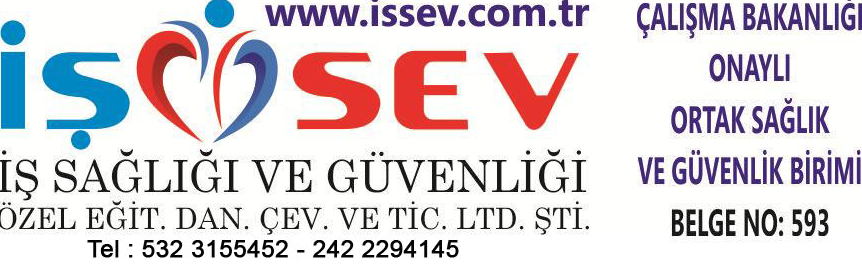                    KOMPRESÖR KULLANMA TALİMATIKompresör odasında asılı bulunan Kulak Koruyucuyu mutlaka takın. Hiçbir surette kompresörün kapağını çıkarma, bakım veya tamir sebebi ile kapağın çıkarılmasının zorunlu olduğu anlarda mutlak surette güç kaynağını kapatın. Kompresör odası girişinde bulunması gereken yangın söndürme tüpü herhangi bir sebeple yerinde yoksa veyahut boşalmış ise Yangın Ekibine haber verin.Kompresör çalışır durumda iken hava devresinde herhangi bir tamir veya bakım işlemi yapmayınız.Kompresör odasında herhangi bir aydınlatma problemi olduğunda elektrik ekibine haber verin.Kompresör çevresinde yağ veya herhangi bir yanıcı madde birikintisi gördüğünde mutlaka temizleyin.Kompresörün ürettiği basınçlı havayı solumayın.Acil durum ve hata anında “acil stop butonu” na mutlaka basınız.